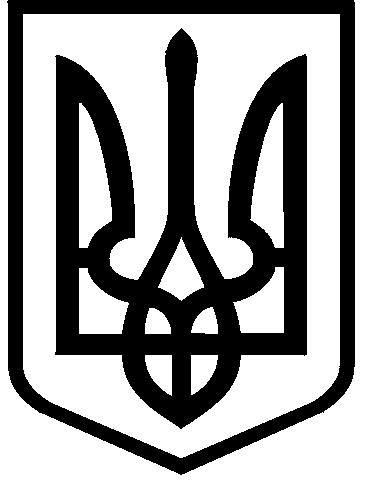 КИЇВСЬКА МІСЬКА РАДАVIІІ СКЛИКАННЯПОСТІЙНА КОМІСІЯ З ПИТАНЬ ВЛАСНОСТІ. Київ, вул. Хрещатик, 36, каб. 1015                     тел.:(044)202-72-24, тел./факс: (044) 202-73-12Протокол № 21/207засідання постійної комісії Київської міської ради з питань власностівід 11.06.2020Місце проведення: Київська міська рада, м. Київ, вул. Хрещатик, 36,                        зал засідань 1017, початок о 10.00.Склад комісії: 12 депутатів Київської міської ради.Присутні: 9 депутатів Київської міської ради, членів постійної комісії:Запрошені:  Голосування щодо наповнення та затвердження  порядку денного:1. СЛУХАЛИ: М.Конобаса.15. Про включення до порядку денного розгляд звернення ФОП Сейед Заде Сабунчі Сейед Ахмад щодо поновлення терміну подачі документів для продовження строку дії договорів оренди нежитлових приміщень площею 106,9 кв.м та 78,2 кв.м на вул. Михайла Донця, 25/89 (вх.№08/С-2235 від 10.06.2020).16. Про включення до порядку денного розгляд звернення члена НСХУ Сухоліт Н.Г. щодо поновлення терміну подачі документів для продовження строку дії договору оренди нежитлового приміщення на вул. Фрунзе, 30/5 (вх. № 08/С-2065 від 25.05.2020).ВИРІШИЛИ: Підтримати пропозиції, озвучені депутатом Київради М.Конобасом.ГОЛОСУВАЛИ: "за" –9, "проти" – 0, "утримались" – 0, "не голосували" – 0.                    Рішення прийнято.2. СЛУХАЛИ: М.Буділова.17. Про включення до порядку денного повторний розгляд проєкту рішення Київради  «Про відновлення роботи комунального закладу дошкільної освіти (ясла-садок) на вул. Закревського, 15-А у Деснянському районі м.Києва» за поданням депутата Київської міської ради М.Буділова (доручення №08/231-630/ПР від 12.03.2020) у зв’язку із правовим висновком управління правового забезпечення діяльності Київради від 04.06.2020 №08/230-793.ВИРІШИЛИ: Підтримати пропозицію, озвучену депутатом Київради М.Буділовим.ГОЛОСУВАЛИ: "за" – 9, "проти" – 0, "утримались" – 0, "не голосували" – 0.                    Рішення прийнято.3. СЛУХАЛИ: С.Артеменка.18-19. Про включення до порядку денного розгляд звернення Департаменту охорони здоров’я виконавчого органу Київради (КМДА) (вих.№061-5491/07 від 11.06.2020; вх.№08/12493 від 11.06.2020) щодо повторного розгляду проєктів рішень Київради, а саме:"Про реорганізацію комунальної організації (установи, закладу) Київської міської клінічної лікарні № 14 та Фізіотерапевтичної поліклініки Шевченківського району м. Києва шляхом приєднання до комунального некомерційного підприємства "Київська міська клінічна лікарня № 18" виконавчого органу Київської міської ради (Київської міської державної адміністрації)" за поданням першого заступника голови М.Поворозника, Департаменту охорони здоров’я (доручення №08/231-520/ПР від 28.02.2020) (копії документів); «Про реорганізацію Міського наукового інформаційно-аналітичного центру медичної статистики та Київського міського Центру здоров’я шляхом приєднання до комунального некомерційного підприємства "Київський міський центр громадського здоров’я» виконавчого органу Київської міської ради (Київської міської державної адміністрації)» за поданням першого заступника голови М.Поворозника, Департаменту охорони здоров’я (доручення №08/231-526/ПР від 28.02.2020) (копії документів).ВИРІШИЛИ: Підтримати пропозиції, озвучені депутатом Київради С.Артеменком.ГОЛОСУВАЛИ: "за" – 9, "проти" – 0, "утримались" – 0, "не голосували" – 0.                    Рішення прийнято.4. СЛУХАЛИ: М.Конобаса.ВИРІШИЛИ: Затвердити в цілому порядок денний з пропозиціями озвученими депутатами Київради.ГОЛОСУВАЛИ: "за" – 7, "проти" – 0, "утримались" – 0, "не голосували" – 2 (Ю.Вахель, М.Конобас).                     Рішення прийнято.5. СЛУХАЛИ: Я.Діденка (10:57).20. Про доповнення порядку денного питанням про розгляд звернення молодіжної громадської організації «Молодь та діти за самоврядування» щодо укладання з громадською організацією «Майбутнє починається з освіти»  договору оренди нежитлових приміщень без проведення конкурсу на вул. Шулявській, 15/23 терміном на 4 роки 364 дні та ситуації навколо виселення організації з приміщень на вул. Зоологічній, 6-А  (вих.№74 від 10.06.2020; вх.№08/12491 від 11.06.2020).ВИРІШИЛИ: Підтримати пропозицію, озвучену депутатом Київради Я.Діденком.ГОЛОСУВАЛИ: "за" – 9, "проти" – 0, "утримались" – 0, "не голосували" – 0.                    Рішення прийнято.6. СЛУХАЛИ: М.Конобаса.М.Конобас звернувся до присутніх на засіданні членів постійної комісії з пропозицією повідомити про наявність у них реального чи потенційного конфлікту інтересів щодо  розгляду питань порядку денного.Ю.Вахель повідомив, що в порядку статті 28 Закону України «Про запобігання корупції» та статті 8 Регламенту Київської міської ради, припускає можливість виникнення конфлікту інтересів при розгляді питання  105 протоколу №22/208 (оренда) засідання постійної комісії Київради з питань власності від 11.06.2020. М.Конобас повідомив, що в порядку статті 28 Закону України «Про запобігання корупції» та статті 8 Регламенту Київської міської ради, припускає можливість виникнення конфлікту інтересів при розгляді питання  41 протоколу №22/208 (оренда) засідання постійної комісії Київради з питань власності від 11.06.2020. *Відеотрансляція  щодо  обговорення питань порядку денного  розміщена на офіційному вебсайті Київради (www.kmr.gov.ua) відповідно до частини дев’ятої  статті 11 Регламенту, затвердженого рішенням Київради від 07.07.2016 №579/579.ПОРЯДОК ДЕННИЙПроєкти рішень Київради, проєкти розпоряджень виконавчого органу Київради (КМДА)1. Про розгляд проєкту рішення Київради «Про деякі питання нарахування орендної плати за користування майном територіальної громади міста Києва, плати за право тимчасового користування місцями, що перебувають у комунальній власності територіальної громади міста Києва, для розміщення рекламних засобів, про сплату пайової участі літніх та сезонних майданчиків кафе і ресторанів» за поданням депутата Київради А.Дрепіна (доручення №08/231-1244/ПР від 19.05.2020).1.1. Про розгляд зауважень постійної комісії Київради  з питань з питань торгівлі, підприємництва та регуляторної політики (витяг з протоколу № 5/97 від 27.05.2020 (вих. № 08/286-110 від 02.06.2020).1.2. Про розгляд пропозиції Управління з питань реклами виконавчого органу Київради (КМДА) до проєкту рішення Київради №08/231-1244/ПР від 19.05.2020.ПК Київради з питань бюджету та соціально-економічного розвитку  - розгляд  проєкту рішення    включено до порядку денного  засідання комісії 11.06.2020.Запрошений: представник Управління з питань реклами виконавчого органу Київради (КМДА) 2. Про розгляд звернення Служби у справах дітей та сім’ї виконавчого органу Київради (КМДА) щодо погодження проєкту розпорядження виконавчого органу Київради (КМДА) «Про передачу автомобіля легкового до сфери управління Голосіївської районної в місті Києві державної адміністрації для дитячого будинку сімейного типу Голосіївського району міста Києва» (841-ПР) (автомобіль RENAULT TRAFIK) (№069-1253 від 29.05.2020; вх.№08/11309 від 29.05.2020).Доповідач: представник Служби у справах дітей та сім’ї.3. Про розгляд звернення Служби у справах дітей та сім’ї виконавчого органу Київради (КМДА) щодо погодження проєкту розпорядження виконавчого органу Київради (КМДА)  «Про передачу автомобіля легкового до сфери управління Деснянської районної в місті Києві державної адміністрації для дитячого будинку сімейного типу Деснянського  району міста Києва» (861-ПР) (автомобіль RENAULT TRAFIK) (№069-1253 від 29.05.2020; вх.№08/11309 від 29.05.2020).Доповідач: представник Служби у справах дітей та сім’ї.4. Про розгляд звернення Служби у справах дітей та сім’ї виконавчого органу Київради (КМДА) щодо погодження проєкту розпорядження виконавчого органу Київради (КМДА) «Про передачу автомобіля легкового до сфери управління Подільської районної в місті Києві державної адміністрації для дитячого будинку сімейного типу Подільського  району міста Києва» (842-ПР) (автомобіль RENAULT TRAFIK) (№069-1253 від 29.05.2020; вх.№08/11309 від 29.05.2020).Доповідач: представник Служби у справах дітей та сім’ї.Різне 5. Про розгляд звернення Департаменту комунальної власності м. Києва виконавчого органу Київради (КМДА) щодо скасування пункту 65 рішення комісії від 10.03.2020 (протокол № 8/194) в частині продовження Національному музею історії України  строку дії договору оренди на нежитлові приміщення  у провул. Десятинному, 7-А, літ.А (вих. № 062/05/19-3406 від 20.05.2020, вх. № 08/10890 від 26.05.2020).Протокол №19/205 від 02.06.2020 - перенести розгляд питання та запросити представника Національного музею історії України.Запрошений: представник Національного музею історії України.Доповідач: представник Департаменту.6. Про розгляд звернення Подільської районної в місті Києві державної адміністрації  щодо скасування пункту 28 рішення комісії від 03.12.2019 (протокол № 48/183) в частині надання в оренду єдиному претенденту на право оренди ТОВ «Новий - 200» нежитлових приміщень площею 68,40 кв.м на вул. Турівській, 32,  літ. А для розміщення складу у зв’язку з відмовою орендаря від наміру орендувати зазначені нежитлові приміщення (вих. № 106-3801 від 02.06.2020, вх. № 08/11563 від 02.06.2020).Доповідач: представник району.7. Про розгляд звернення  ТОВ «Медичний центр «Закревського 47» щодо включення до Програми приватизації комунального майна територіальної громади міста Києва нежитлових приміщень загальною площею 118, 7 кв.м на вул. М.Закревського, 47 (вих.№25/20 від 05.06.2020; вх.№08/12229 від 09.06.2020).Про розгляд листів орендарів щодо поновлення терміну подачі документів для продовження строку дії договору оренди нежитлових приміщень:8. ТОВ «УКРЛІФТСЕРВІС» - нежитлові приміщення на просп. Академіка Корольова, 12 (вих.№99 від 03.06.2020; вх.№08/12071 від 05.06.2020).9. ТОВ «УКРЛІФТСЕРВІС» - нежитлові приміщення на вул. І.Пулюя, 5, літ. А (вих.№98 від 03.06.2020; вх.№08/12073 від 05.06.2020).10. Головне управління Національної поліції у м. Києві  – нежитлові приміщення на вул. Жолудєва, 6-Д (вх.№08/11745 від 03.06.2020).11. ФОП Вовченко Ю.П. - нежитлові приміщення на вул. Митрополита Липківського, 43 (вх.№08/12039 від 05.06.2020).12. Приватна школа «Афіни» нежитлові приміщення на вул. Солом’янській, 35-А (вих.№123/1 від 29.05.2020; вх.№08/11458 від 01.06.2020).Протокол №48/183 від 03.12.2019 – погоджено ПШ «АФІНИ»  продовження оренди на строк до кінця навчального року з подальшим виселенням орендаря та рекомендовано Солом'янській РДА спільно з орендарем здійснити відповідні заходи щодо пошуку альтернативного приміщення. Доповідачі: орендодавці.Про питання контролю постійної комісії Київради з питань власності за виконанням рішень Київради13. Про розгляд звернення Голосіївської районної в місті Києві державної адміністрації щодо продовження терміну виконання до 31.12.2020 рішення Київської міської ради від 11.10.2018 № 1790/5854 «Про питання повернення частини нежитлових приміщень середньої загальноосвітньої школи № 319 ім. Валерія Лобановського м. Києва» (вих. №100-6915 від 01.06.2020; вх.№08/11502 від 01.06.2020).Доповідач: представник району.14. Про розгляд звернення Голосіївської районної в місті Києві державної адміністрації щодо продовження терміну виконання до 31.12.2020 рішення Київської міської ради від 02.07.2015 № 675/1539 «Про припинення комунального підприємства «Громадське харчування «Автовокзал» шляхом приєднання до комунального підприємства «Шкільне харчування» (вих. №100-6911 від 01.06.2020; вх.№08/11500 від 01.06.2020).Доповідач: представник району.Питання внесені з голосу15. Про розгляд звернення ФОП Сейед Заде Сабунчі Сейед Ахмад щодо поновлення терміну подачі документів для продовження строку дії договорів оренди нежитлових приміщень площею 106,9 кв. м та 78,2 кв.м на вул. Михайла Донця, 25/89 (вх.№08/С-2235 від 10.06.2020).16. Про розгляд звернення члена НСХУ Сухоліт Н.Г. щодо поновлення терміну подачі документів для продовження строку дії договору оренди нежитлового приміщення на вул. Фрунзе, 30/5 (вх. № 08/С-2065 від 25.05.2020).Протокол № 7/193 від 10.03.2020 - відмова.Протокол №19/205 від 02.06.2020 - рекомендовано члену НСХУ Н.Сухоліт  надати до постійної комісії Київської міської ради з питань власності  копії підтверджуючих документів щодо сплати заборгованості за фактичне використання приміщень на вул. Фрунзе, 30/5.17. Про повторний розгляд проєкту рішення Київради  «Про відновлення роботи комунального закладу дошкільної освіти (ясла-садок) на вул. Закревського, 15-А у Деснянському районі м.Києва» за поданням депутата Київської міської ради М.Буділова (доручення №08/231-630/ПР від 12.03.2020) у зв’язку із правовим висновком управління правового забезпечення діяльності Київради від 04.06.2020 №08/230-793.18. Про розгляд звернення Департаменту охорони здоров’я виконавчого органу Київради (КМДА) (вих.№061-5491/07 від 11.06.2020) щодо повторного розгляду проєкту рішення Київради "Про реорганізацію комунальної організації (установи, закладу) Київської міської клінічної лікарні № 14 та Фізіотерапевтичної поліклініки Шевченківського району м. Києва шляхом приєднання до комунального некомерційного підприємства "Київська міська клінічна лікарня № 18" виконавчого органу Київської міської ради (Київської міської державної адміністрації)" за поданням першого заступника голови М.Поворозника, Департаменту охорони здоров’я (доручення №08/231-520/ПР від 28.02.2020; вх.№08/12493 від 11.06.2020) (копії документів).19. Про розгляд звернення Департаменту охорони здоров’я виконавчого органу Київради (КМДА) (вих.№061-5491/07 від 11.06.2020) щодо повторного розгляду проєкту рішення Київради  «Про реорганізацію Міського наукового інформаційно-аналітичного центру медичної статистики та Київського міського Центру здоров’я шляхом приєднання до комунального некомерційного підприємства "Київський міський центр громадського здоров’я» виконавчого органу Київської міської ради (Київської міської державної адміністрації)» за поданням першого заступника голови М.Поворозника, Департаменту охорони здоров’я (доручення №08/231-526/ПР від 28.02.2020; вх.№08/12493 від 11.06.2020) (копії документів).20. Про розгляд  звернення молодіжної громадської організації «Молодь та діти за самоврядування» щодо укладання з громадською організацією «Майбутнє починається з освіти»  договору оренди нежитлових приміщень без проведення конкурсу на вул. Шулявській, 15/23 терміном на 4 роки 364 дні та ситуації навколо виселення організації з приміщень на вул. Зоологічній, 6 А  (вих.№74 від 10.06.2020; вх.№08/12491 від 11.06.2020).РОЗГЛЯД (ОБГОВОРЕННЯ) ПИТАНЬ ПОРЯДКУ ДЕННОГО:Проєкти рішень Київради, проєкти розпоряджень виконавчого органу Київради (КМДА)1. Про розгляд проєкту рішення Київради «Про деякі питання нарахування орендної плати за користування майном територіальної громади міста Києва, плати за право тимчасового користування місцями, що перебувають у комунальній власності територіальної громади міста Києва, для розміщення рекламних засобів, про сплату пайової участі літніх та сезонних майданчиків кафе і ресторанів» за поданням депутата Київради А.Дрепіна (доручення №08/231-1244/ПР від 19.05.2020).1.1. Про розгляд зауважень постійної комісії Київради  з питань з питань торгівлі, підприємництва та регуляторної політики (витяг з протоколу № 5/97 від 27.05.2020 (вих. № 08/286-110 від 02.06.2020).1.2. Про розгляд пропозиції Управління з питань реклами виконавчого органу Київради (КМДА) до проєкту рішення Київради №08/231-1244/ПР від 19.05.2020.ПК Київради з питань бюджету та соціально-економічного розвитку  - розгляд  проєкту рішення    включено до порядку денного  засідання комісії 11.06.2020.Запрошений: представник Управління з питань реклами виконавчого органу Київради (КМДА)Доповідач: А.Дрепін.I. СЛУХАЛИ (10:28): М.Конобаса.ВИСТУПИЛИ: О.Смирнов, С.Артеменко, М.Конобас, М.Іщенко.О.Смирнов зазначив, що Управління з питань реклами виконавчого органу Київради (КМДА) вважає не прийнятним пункт 1 проєкту рішення Київради «Про деякі питання нарахування орендної плати за користування майном територіальної громади міста Києва, плати за право тимчасового користування місцями, що перебувають у комунальній власності територіальної громади міста Києва, для розміщення рекламних засобів, про сплату пайової участі літніх та сезонних майданчиків кафе і ресторанів», оскільки дана пропозиція є необґрунтованою та недоцільною. Водночас О.Смирнов зазначив, що надходження від сплати за користування місцями для розміщення рекламних засобів на об’єктах комунальної власності є істотним джерелом надходження до бюджету міста Києва, зокрема у 2020 році ці надходження мають скласти 250 млн грн. Також О.Смирнов звернув увагу, що рішенням Київради від 26.03.2020 №903/9073 тимчасово, до 31.07.2020, встановлена плата за розміщення засобів зовнішньої  реклами та реклами та транспорті комунальної власності у розмірі 50% визначеної у договорах і звільнення розповсюджувачів реклами до 31.12.2020, як зазначено в пункті 1 проєкту рішення від сплати за право тимчасового користування місцями, що перебувають у комунальній власності для розміщення  зовнішньої реклами та реклами на транспорті комунальної власності, з мотивів зменшення  фінансового навантаження на власників рекламних засобів до кінця поточного року є необґрунтованим.  Консенсусом присутніх членів комісії вирішено зробити перерву у розгляді проєкту рішення та повернутись до його розгляду після прибуття на засідання комісії суб’єкта подання депутата Київради А.Дрепіна.II. СЛУХАЛИ (12:16): А.Дрепіна А.Дрепін зауважив, що відповідно до положень постанови Кабінету Міністрів України від 11.03.2020 №211 «Про запобігання поширенню на території України коронавірусу COVID-19» введено заходи обмежень та запроваджено  карантин, що  призвело до призупинення операційної діяльності багатьох суб’єктів господарювання. Також А.Дрепін зазначив, що мають місце негативні наслідки зниження економічної активності в м.Києві і в цілому в Україні, тому виникає нагальна необхідність підтримки малого та середнього бізнесу. З огляду на це, А.Дрепін зазначив, що  запропонованим проєктом рішення пропонується запровадити заходи, які  зменшать фінансове навантаження на орендарів комунального майна, зокрема розповсюджувачів зовнішньої реклами, ресторанний бізнес тощо.ВИСТУПИЛИ: О.Смирнов, М.Іщенко, М.Буділов, Я.Діденко, С.Артеменко, О.Шмуляр, М.Конобас, М.Буділов.М.Буділов зазначив, що необхідно врахувати, що у разі прийняття зазначеного проєкту рішення збільшиться фінансове навантаження в 2020 році  на керуючі компанії, які обслуговують житловий фонд міста Києва та які є балансоутримувачами нежитлових приміщень. М.Іщенко запропонував внести зміни до пункту 4 проєкту рішення, а саме: у пункті 4 проєкту рішення цифру і слова «1 (одна) гривня» замінити  цифрами  і словами  «50% від встановленої суми у договорах». ВИРІШИЛИ: Підтримати пропозицію депутата М.Іщенка та в пункті 4 проєкту рішення цифру і слова «1 (одна) гривня» замінити  цифрами і словами  «50% від встановленої суми у договорах». ГОЛОСУВАЛИ:   «за» - 7, «проти» - 0, «утримались» - 0, «не голосували»  - 2 (М.Буділов, Ю.Вахель).Рішення прийнято.III. СЛУХАЛИ: М.Конобаса. М.Конобас запропонував виключити пункт 1 з проєкту рішення Київради, а саме:  «1. Тимчасово, на строк з моменту набрання чинності цим Рішенням до 31 грудня 2020 року не нараховувати та не стягувати плату за право користування місцями, що перебувають у комунальній власності територіальної громади міста Києва для розміщення засобів зовнішньої реклами та реклами на транспорті комунальної власності». ВИРІШИЛИ: Виключити пункт 1 з проєкту рішення Київради, а саме:                          «1. Тимчасово, на строк з моменту набрання чинності цим Рішенням до 31 грудня 2020 року не нараховувати та не стягувати плату за право користування місцями, що перебувають у комунальній власності територіальної громади міста Києва для розміщення засобів зовнішньої реклами та реклами на транспорті комунальної власності». ГОЛОСУВАЛИ:   «за» - 8, «проти» - 0, «утримались» - 0, «не голосували» - 1 (М.Буділов).Рішення прийнято.IV. СЛУХАЛИ: М.Конобаса. ВИСТУПИЛИ: О.Шмуляр, М.Буділов.О.Шмуляр запропонував наступні правки до проєкту рішення:- пункт 2 проєкту рішення  викласти в такій редакції: «2. Тимчасово, на строк з моменту набрання чинності цим Рішенням до 31 грудня 2020 року встановити орендну плату за майно територіальної громади міста Києва у розмірі 50% від орендної плати визначеної у діючих договорах»;- абзац другий  пункту 3  проєкту рішення викласти в такій редакції:  «Письмове повідомлення про неможливість використання об’єкта оренди направляється орендарем орендодавцю та підприємству - балансоутримувачу (за наявності) протягом 10 робочих днів з дати неможливості використання об’єкта оренди».   М.Конобас запропонував доповнити пункт 3 проєкту рішення новим абзацом такого змісту: «Застосування пункту цього Рішення поширюється на терміни та виключно до орендарів, які здійснюють види підприємницької діяльності щодо яких в результаті встановлення карантинних заходів  компетентними органами на території міста Києва діють обмеження чи заборони здійснення такої діяльності».Також М.Конобас доповів, що на розгляд комісії надійшли зауваження постійної комісії Київради  з питань торгівлі, підприємництва та регуляторної політики (витяг з протоколу № 5/97 від 27.05.2020) щодо проєкту рішення,  якими пропонується доповнити пункт 4 проєкту рішення пунктом 4.1. М.Буділов запропонував відхилити зауваження постійної комісії Київради  з питань торгівлі, підприємництва та регуляторної політики (витяг з протоколу   № 5/97 від 27.05.2020) у запропонованій редакції  щодо доповнення пункту 4 проєкту рішення підпунктом 4.1 та викласти його в наступній редакції: «Доручити Департаменту фінансів виконавчого органу Київської міської ради (КМДА) при коригуванні бюджету міста Києва передбачити фінансові ресурси для повернення надмірно сплачених коштів суб’єктами господарювання  - власниками (користувачами) стаціонарних закладів ресторанного господарства відповідно до укладених договорів про сплату пайової участі в 2020 році від суми, зазначеної у пункті 4 цього рішення». М.Конобас поставив на голосування  зауваження постійної комісії Київради  з питань торгівлі, підприємництва та регуляторної політики (витяг з протоколу   № 5/97 від 27.05.2020) щодо доповнення пункту 4 проєкту рішення підпунктом «4.1. Доручити Департаменту містобудування та архітектури виконавчого органу Київської міської ради (Київської міської державної адміністрації) повернути надмірно сплачені кошти суб’єктами господарювання відповідно до укладених договорів про сплату пайової участі в 2020 році від суми зазначеної у пункті 4 цього рішення».1. ГОЛОСУВАЛИ: Підтримати зауваження постійної комісії Київради  з питань торгівлі, підприємництва та регуляторної політики (витяг з протоколу   № 5/97 від 27.05.2020) до проєкту рішення у запропонованій редакції  щодо доповнення пункту 4 проєкту рішення Київради  підпунктом «4.1. Доручити Департаменту містобудування та архітектури виконавчого органу Київської міської ради (Київської міської державної адміністрації) повернути надмірно сплачені кошти суб’єктами господарювання відповідно до укладених договорів про сплату пайової участі в 2020 році від суми зазначеної у пункті 4 цього рішення».РЕЗУЛЬТАТИ ГОЛОСУВАННЯ: «за» - 0, «проти» - 0, «утримались» - 7, «не голосували» - 2 (М.Буділов, Я. Діденко).РІШЕННЯ НЕ ПРИЙНЯТО.2. ВИРІШИЛИ: Підтримати пропозицію депутата М.Буділова та доповнити пункт 4 підпунктом 4.1. такого змісту: «4.1. Доручити Департаменту фінансів виконавчого органу Київської міської ради (Київської міської державної адміністрації) при коригуванні бюджету міста Києва на 2020 рік передбачити кошти  для повернення надмірно сплачених коштів власниками (користувачами) сезонних майданчиків для харчування біля стаціонарних закладів ресторанного господарств, відповідно до укладених договорів про сплату пайової участі в 2020 році, зазначеної у пункті 4 цього рішення».ГОЛОСУВАЛИ: «за» - 8, «проти» - 0 , «утримались» - 0, «не голосували» -1 (Ю.Вахель). Рішення прийнято. V. СЛУХАЛИ: М.Конобаса.  ВИРІШИЛИ: Підтримати проєкт рішення Київради в цілому  із зауваженнями та правками, а саме:- виключити пункт 1 з проєкту рішення Київради, а саме:  «1. Тимчасово, на строк з моменту набрання чинності цим Рішенням до 31 грудня 2020 року не нараховувати та не стягувати плату за право користування місцями, що перебувають у комунальній власності територіальної громади міста Києва для розміщення засобів зовнішньої реклами та реклами на транспорті комунальної власності». -  пункт 2 проєкту рішення  викласти в такій редакції: «2. Тимчасово, на строк з моменту набрання чинності цим Рішенням до 31 грудня 2020 року встановити орендну плату за майно територіальної громади міста Києва у розмірі 50% від орендної плати визначеної у діючих договорах»;- абзац другий  пункту 3  проєкту рішення викласти в такій редакції:  «Письмове повідомлення про неможливість використання об’єкта оренди направляється орендарем орендодавцю та підприємству - балансоутримувачу (за наявності) протягом 10 робочих днів з дати неможливості використання об’єкта оренди».    - доповнити пункт 3 проєкту рішення новим абзацом такого змісту: «Застосування пункту цього Рішення поширюється на терміни та виключно до орендарів, які здійснюють види підприємницької діяльності щодо яких в результаті встановлення карантинних заходів  компетентними органами на території міста Києва діють обмеження чи заборони здійснення такої діяльності».- у пункті 4 проєкту рішення Київради цифри і слова «1 (одна) гривня» замінити словами та цифрами «50% від встановленої суми у договорах». - доповнити пункт 4 проєкту рішення Київради підпунктом 4.1 такого змісту: «4.1. Доручити Департаменту фінансів виконавчого органу Київської міської ради (Київської міської державної адміністрації) при коригуванні бюджету міста Києва на 2020 рік передбачити кошти  для повернення надмірно сплачених коштів власниками (користувачами) сезонних майданчиків для харчування біля стаціонарних закладів ресторанного господарств, відповідно до укладених договорів про сплату пайової участі в 2020 році, зазначеної у пункті 4 цього рішення»;- у пункті 8 проєкту рішення Київради  доповнити словами: «постійну комісію Київської міської ради з питань бюджету та соціально-економічного розвитку та постійну комісію Київської міської ради з питань торгівлі, підприємництва та регуляторної політики».Привести нумерацію проєкту рішення Київради у відповідність до проголосованих пропозицій та правок.ГОЛОСУВАЛИ: «за» - 8, «проти» - 0 , «утримались» - 0, «не голосували» - 1 (Ю.Вахель). Рішення прийнято. VI. СЛУХАЛИ: М.Конобаса. ВИСТУПИЛИ: О.Шмуляр.О.Шмуляр зазначив, що відповідно до запланованих доходів бюджету міста Києва на 2020 рік надходження від орендної плати за користування майном територіальної громади міста Києва становлять 80 млн грн. Однак, з огляду на те, що було прийнято рішення про деякі питання нарахування орендної плати за користування майном територіальної громади міста Києва та у зв’язку із запропонованим проєктом рішення, існує необхідність звернутись до Департаменту фінансів виконавчого органу Київради (КМДА) та постійної комісії Київської міської ради з питань бюджету та соціально-економічного розвитку щодо внесення змін до бюджету міста Києва щодо зменшення на 50% планових надходжень за 2020 рік від орендної плати за користування майном територіальної громади міста Києва.М.Конобас звернувся із пропозицією до представника Департаменту комунальної власності м.Києва підготувати відповідне звернення щодо порушеного питання.2. Про розгляд звернення Служби у справах дітей та сім’ї виконавчого органу Київради (КМДА) щодо погодження проєкту розпорядження виконавчого органу Київради (КМДА) «Про передачу автомобіля легкового до сфери управління Голосіївської районної в місті Києві державної адміністрації для дитячого будинку сімейного типу Голосіївського району міста Києва» (841-ПР) (автомобіль RENAULT TRAFIK) (№069-1253 від 29.05.2020; вх.№08/11309 від 29.05.2020).Доповідач: представник Служби у справах дітей та сім’ї.СЛУХАЛИ: М.Конобаса.ВИРІШИЛИ: Погодити проєкт розпорядження.ГОЛОСУВАЛИ: "за" – 9, "проти" – 0, "утримались" – 0, "не голосували" – 0. Рішення прийнято.3. Про розгляд звернення Служби у справах дітей та сім’ї виконавчого органу Київради (КМДА) щодо погодження проєкту розпорядження виконавчого органу Київради (КМДА)  «Про передачу автомобіля легкового до сфери управління Деснянської районної в місті Києві державної адміністрації для дитячого будинку сімейного типу Деснянського  району міста Києва» (861-ПР) (автомобіль RENAULT TRAFIK) (№069-1253 від 29.05.2020; вх.№08/11309 від 29.05.2020).Доповідач: представник Служби у справах дітей та сім’ї.СЛУХАЛИ: М.Конобаса.ВИРІШИЛИ: Погодити проєкт розпорядження.ГОЛОСУВАЛИ: "за" – 9, "проти" – 0, "утримались" – 0, "не голосували" – 0. Рішення прийнято.4. Про розгляд звернення Служби у справах дітей та сім’ї виконавчого органу Київради (КМДА) щодо погодження проєкту розпорядження виконавчого органу Київради (КМДА) «Про передачу автомобіля легкового до сфери управління Подільської районної в місті Києві державної адміністрації для дитячого будинку сімейного типу Подільського  району міста Києва» (842-ПР) (автомобіль RENAULT TRAFIK) (№069-1253 від 29.05.2020; вх.№08/11309 від 29.05.2020).Доповідач: представник Служби у справах дітей та сім’ї.СЛУХАЛИ: М.Конобаса.ВИРІШИЛИ: Погодити проєкт розпорядження.ГОЛОСУВАЛИ: "за" – 9, "проти" – 0, "утримались" – 0, "не голосували" – 0. Рішення прийнято.Різне 5. Про розгляд звернення Департаменту комунальної власності м. Києва виконавчого органу Київради (КМДА) щодо скасування пункту 65 рішення комісії від 10.03.2020 (протокол № 8/194) в частині продовження Національному музею історії України  строку дії договору оренди на нежитлові приміщення  у провул. Десятинному, 7-А, літ.А (вих. № 062/05/19-3406 від 20.05.2020, вх. № 08/10890 від 26.05.2020).Протокол №19/205 від 02.06.2020 - перенести розгляд питання та запросити представника Національного музею історії України.Запрошений: представник Національного музею історії України.Доповідач: представник Департаменту.СЛУХАЛИ: М.Конобаса.ВИСТУПИЛИ: О.Шалюта.О.Шалюта доповів, що Департаментом було проведена перевірка об’єкта, зроблено обстеження нежитлових приміщень загальною площею 330,20 кв.м у  провул. Десятинному, 7-А, літ. А.  Зазначені приміщення використовуються Національним музеєм історії України для розміщення бухгалтерської служби, відділу кадрів, бібліотечного фонду. М.Конобас звернувся із запитанням до представника Департаменту, чи був підписаний зі сторони Музею проєкт договору оренди на вказані приміщення. О.Шалюта зазначив, що Національним музеєм історії України підписаний проєкт договору оренди та направлений до Департаменту комунальної власності м. Києва. ВИРІШИЛИ: Перенести розгляд питання на наступне засідання комісії.ГОЛОСУВАЛИ: «за» - 8, «проти» - 0, «утримались» - 0, «не голосували» - 1 (М.Буділов).Рішення прийнято.6. Про розгляд звернення Подільської районної в місті Києві державної адміністрації  щодо скасування пункту 28 рішення комісії від 03.12.2019 (протокол № 48/183) в частині надання в оренду єдиному претенденту на право оренди ТОВ «Новий - 200» нежитлових приміщень площею 68,40 кв.м на вул. Турівській, 32,  літ. А для розміщення складу у зв’язку з відмовою орендаря від наміру орендувати зазначені нежитлові приміщення (вих. № 106-3801 від 02.06.2020, вх. № 08/11563 від 02.06.2020).Доповідач: представник району.СЛУХАЛИ: М.Конобаса.ВИСТУПИЛИ: Ю.Гоглюватий.ВИРІШИЛИ: Підтримати звернення Подільської районної в місті Києві державної адміністрації  та скасувати пункт 28 рішення постійної  комісії Київради з питань власності протоколу №48/183 від 03.12.2019. ГОЛОСУВАЛИ: "за" – 9, "проти" – 0, "утримались" – 0, "не голосували" – 0.                     Рішення прийнято.7. Про розгляд звернення  ТОВ «Медичний центр «Закревського 47» щодо включення до Програми приватизації комунального майна територіальної громади міста Києва нежитлових приміщень загальною площею 118,7 кв.м на вул. М.Закревського, 47 (вих.№25/20 від 05.06.2020; вх.№08/12229 від 09.06.2020).СЛУХАЛИ: М.Конобаса.ГОЛОСУВАЛИ: Доручити Управлінню з питань забезпечення діяльності постійної комісії з питань власності підготувати за поданням постійної комісії Київської міської ради з питань власності проєкт рішення про включення до переліку об’єктів комунального  майна  територіальної   громади   міста  Києва, що підлягають  приватизації нежитлові приміщення загальною площею 118,7 кв.м на вул. М.Закревського, 47.РЕЗУЛЬТАТИ ГОЛОСУВАННЯ: "за" – 6, "проти" – 0, "утримались" –  3 (М.Іщенко, С.Артеменко, М.Буділов), "не голосували" – 0.                     РІШЕННЯ НЕ ПРИЙНЯТО.Про розгляд листів орендарів щодо поновлення терміну подачі документів для продовження строку дії договору оренди нежитлових приміщень:8. ТОВ «УКРЛІФТСЕРВІС» - нежитлові приміщення на просп. Академіка Корольова, 12 (вих.№99 від 03.06.2020; вх.№08/12071 від 05.06.2020);9. ТОВ «УКРЛІФТСЕРВІС» - нежитлові приміщення на вул. І.Пулюя, 5, літ. А (вих.№98 від 03.06.2020; вх.№08/12073 від 05.06.2020).В цілому по питаннях 8-9 порядку денного:СЛУХАЛИ: М.Конобаса.ВИСТУПИЛИ: В.Пишняк.ВИРІШИЛИ: Перенести розгляд звернень ТОВ «УКРЛІФТСЕРВІС» та доручити депутату В.Пишняку опрацювати питання.ГОЛОСУВАЛИ: "за" – 8, "проти" – 0, "утримались" – 0, "не голосували" – 1 (Г.Свириденко).                     Рішення прийнято.10. Головне управління Національної поліції у м. Києві  – нежитлові приміщення на вул. Жолудєва, 6-Д (вх.№08/11745 від 03.06.2020).СЛУХАЛИ: М.Конобаса.ВИРІШИЛИ: Поновити термін подачі Головному  управлінню Національної поліції у м. Києві  документів для продовження строку дії договору оренди нежитлових приміщень на вул. Жолудєва, 6-Д.ГОЛОСУВАЛИ: "за" – 7, "проти" – 0, "утримались" – 0, "не голосували" – 2 (М.Буділов, Г.Свириденко).                     Рішення прийнято.11. ФОП Вовченко Ю.П. - нежитлові приміщення на вул. Митрополита Липківського, 43 (вх.№08/12039 від 05.06.2020).СЛУХАЛИ: М.Конобаса.ВИРІШИЛИ: Поновити термін подачі ФОП Вовченко Ю.П документів для продовження строку дії договору оренди нежитлових приміщень на вул. Митрополита Липківського, 43. ГОЛОСУВАЛИ: "за" – 8, "проти" – 0, "утримались" – 0, "не голосували" – 1 (Г.Свириденко).                     Рішення прийнято.12. Приватна школа «Афіни» нежитлові приміщення на вул. Солом’янській, 35-А (вих.№123/1 від 29.05.2020; вх.№08/11458 від 01.06.2020).Протокол №48/183 від 03.12.2019 – погоджено ПШ «АФІНИ»  продовження оренди на строк до кінця навчального року з подальшим виселенням орендаря та рекомендовано Солом'янській РДА спільно з орендарем здійснити відповідні заходи щодо пошуку альтернативного приміщення. Доповідачі: орендодавці.СЛУХАЛИ: М.Конобаса.ВИРІШИЛИ: 1. Скасувати рішення постійної комісії від 03.12.2019  в підпункті 1 пункту 1 (III) протоколу №48/183  в частині  подальшого виселення приватної школи «Афіни»  з приміщень на вул. Солом’янській, 35 та підпункт 2 пункту 1 щодо рекомендацій Солом'янській РДА спільно з орендарем здійснити відповідні заходи щодо пошуку альтернативного приміщення. 2. Поновити термін подачі приватній школі «Афіни» документів для продовження строку дії договору оренди нежитлових приміщень на вул. Солом’янській, 35-А. ГОЛОСУВАЛИ: "за" – 8, "проти" – 0, "утримались" – 0, "не голосували" – 1 (Г.Свириденко).                     Рішення прийнято.Про питання контролю постійної комісії Київради з питань власності за виконанням рішень Київради13. Про розгляд звернення Голосіївської районної в місті Києві державної адміністрації щодо продовження терміну виконання до 31.12.2020 рішення Київської міської ради від 11.10.2018 № 1790/5854 «Про питання повернення частини нежитлових приміщень середньої загальноосвітньої школи № 319 ім. Валерія Лобановського м. Києва» (вих. №100-6915 від 01.06.2020; вх.№08/11502 від 01.06.2020).Доповідач: представник району.СЛУХАЛИ: М.Конобаса.ВИРІШИЛИ: Підтримати звернення Голосіївської районної в місті Києві державної адміністрації та продовжити термін виконання до 31.12.2020 рішення Київської міської ради від 11.10.2018 № 1790/5854 «Про питання повернення частини нежитлових приміщень середньої загальноосвітньої школи № 319 ім. Валерія Лобановського м. Києва».ГОЛОСУВАЛИ: "за" – 8, "проти" – 0, "утримались" – 0, "не голосували" – 1 (Г.Свириденко).                     Рішення прийнято.14. Про розгляд звернення Голосіївської районної в місті Києві державної адміністрації щодо продовження терміну виконання до 31.12.2020 рішення Київської міської ради від 02.07.2015 № 675/1539 «Про припинення комунального підприємства «Громадське харчування «Автовокзал» шляхом приєднання до комунального підприємства «Шкільне харчування» (вих. №100-6911 від 01.06.2020; вх.№08/11500 від 01.06.2020).Доповідач: представник району.СЛУХАЛИ: М.Конобаса.ВИРІШИЛИ: Підтримати звернення Голосіївської районної в місті Києві державної адміністрації та продовжити термін виконання до 31.12.2020 рішення Київської міської ради від 02.07.2015 № 675/1539 «Про припинення комунального підприємства «Громадське харчування «Автовокзал» шляхом приєднання до комунального підприємства «Шкільне харчування».ГОЛОСУВАЛИ: "за" – 8, "проти" – 0, "утримались" – 0, "не голосували" – 1 (Г.Свириденко).                     Рішення прийнято.Питання внесені з голосу15. Про розгляд звернення ФОП Сейед Заде Сабунчі Сейед Ахмад щодо поновлення терміну подачі документів для продовження строку дії договорів оренди нежитлових приміщень площею 106,9 кв. м та 78,2 кв.м на вул. Михайла Донця, 25/89 (вх.№08/С-2235 від 10.06.2020).СЛУХАЛИ: М.Конобаса.ВИРІШИЛИ: Поновити термін подачі ФОП Сейед Заде Сабунчі Сейед Ахмад документів для продовження строку дії договорів оренди нежитлових приміщень площею 106,9 кв. м та 78,2 кв.м на вул. Михайла Донця, 25/89. ГОЛОСУВАЛИ: "за" – 7, "проти" – 0, "утримались" – 0, "не голосували" – 2 (Г.Свириденко, М.Буділов).                     Рішення прийнято.16. Про розгляд звернення члена НСХУ Сухоліт Н.Г. щодо поновлення терміну подачі документів для продовження строку дії договору оренди нежитлового приміщення на вул. Фрунзе, 30/5 (вх. № 08/С-2065 від 25.05.2020).Протокол № 7/193 від 10.03.2020 - відмова.Протокол №19/205 від 02.06.2020 - рекомендовано члену НСХУ Н.Сухоліт  надати до постійної комісії Київської міської ради з питань власності  копії підтверджуючих документів щодо сплати заборгованості за фактичне використання приміщень на вул. Фрунзе, 30/5.СЛУХАЛИ: М.Конобаса.ВИРІШИЛИ: Поновити термін подачі члену НСХУ Сухоліт Н.Г. документів для продовження строку дії договору оренди нежитлових приміщень на вул. Фрунзе, 30/5.ГОЛОСУВАЛИ: "за" – 7, "проти" – 0, "утримались" – 0, "не голосували" – 2 (Г.Свириденко, М.Буділов).                     Рішення прийнято.17. Про повторний розгляд проєкту рішення Київради  «Про відновлення роботи комунального закладу дошкільної освіти (ясла-садок) на вул. Закревського, 15-А у Деснянському районі м.Києва» за поданням депутата Київської міської ради М.Буділова (доручення №08/231-630/ПР від 12.03.2020) у зв’язку із правовим висновком управління правового забезпечення діяльності Київради від 04.06.2020 №08/230-793.СЛУХАЛИ: М.Буділова.ВИРІШИЛИ: 1. Відхилити правовий висновок управління правового забезпечення діяльності Київради від 04.06.2020 №08/230-793. 2. Повторно підтримати проєкт рішення Київради.ГОЛОСУВАЛИ: "за" – 8, "проти" – 1 (М.Іщенко), "утримались" – 0, "не голосували" – 0.                    Рішення прийнято.18. Про розгляд звернення Департаменту охорони здоров’я виконавчого органу Київради (КМДА) (вих.№061-5491/07 від 11.06.2020; вх.№08/12493 від 11.06.2020) щодо повторного розгляду проєкту рішення Київради "Про реорганізацію комунальної організації (установи, закладу) Київської міської клінічної лікарні № 14 та Фізіотерапевтичної поліклініки Шевченківського району м. Києва шляхом приєднання до комунального некомерційного підприємства "Київська міська клінічна лікарня № 18" виконавчого органу Київської міської ради (Київської міської державної адміністрації)" за поданням першого заступника голови М.Поворозника, Департаменту охорони здоров’я (доручення №08/231-520/ПР від 28.02.2020) (копії документів).СЛУХАЛИ: М.Конобаса.ВИСТУПИЛИ: С.Артеменко, Ю.Бондарчук, М.Кочур, Я.Діденко.ГОЛОСУВАЛИ: Підтримати проєкт рішення.РЕЗУЛЬТАТИ ГОЛОСУВАННЯ: "за" – 4, "проти" – 0, "утримались" – 5                                (М.Кочур, Ю.Вахель, М.Іщенко, М.Буділов, Я.Діденко), "не голосували" – 0.                    РІШЕННЯ НЕ ПРИЙНЯТО.19. Про розгляд звернення Департаменту охорони здоров’я виконавчого органу Київради (КМДА) (вих.№061-5491/07 від 11.06.2020; вх.№08/12493 від 11.06.2020) щодо повторного розгляду проєкту рішення Київради «Про реорганізацію Міського наукового інформаційно-аналітичного центру медичної статистики та Київського міського Центру здоров’я шляхом приєднання до комунального некомерційного підприємства "Київський міський центр громадського здоров’я» виконавчого органу Київської міської ради (Київської міської державної адміністрації)» за поданням першого заступника голови М.Поворозника, Департаменту охорони здоров’я (доручення №08/231-526/ПР від 28.02.2020) (копії документів).СЛУХАЛИ: М.Конобаса.ВИСТУПИЛИ: Ю.Бондарчук, С.Артеменко.ВИРІШИЛИ: Підтримати проєкт рішення.ГОЛОСУВАЛИ: "за" – 7, "проти" – 0, "утримались" – 1 (Ю.Вахель), "не голосували" – 1 (Г.Свириденко).                    Рішення прийнято.20. Про розгляд звернення молодіжної громадської організації «Молодь та діти за самоврядування» щодо укладання з громадською організацією «Майбутнє починається з освіти»  договору оренди нежитлових приміщень без проведення конкурсу на вул. Шулявській, 15/23 терміном на 4 роки 364 дні та ситуації навколо виселення організації з приміщень на вул. Зоологічній, 6-А  (вих.№74 від 10.06.2020; вх.№08/12491 від 11.06.2020).СЛУХАЛИ: Я.Діденка.ВИСТУПИЛИ: А.Радіонова, М.Конобас.ВИРІШИЛИ: 1. Перенести розгляд питання.  2. Запросити при розгляді питання представника молодіжної громадської організації «Молодь та діти за самоврядування» та представника Шевченківської районної в місті Києві державної адміністрації для надання ґрунтовних пояснень по порушеному питанню.ГОЛОСУВАЛИ: "за" – 9, "проти" – 0, "утримались" – 0, "не голосували" – 0.Рішення прийнятоГолова комісії                                                    Максим КОНОБАССекретар комісії                                                 Юрій  ВАХЕЛЬ Максим КОНОБАСголова постійної комісіїГанна CВИРИДЕНКОперший заступник голови постійної комісіїСергій АРТЕМЕНКОперший заступник голови постійної комісіїМихайло БУДІЛОВзаступник голови постійної комісіїЯрослав ДІДЕНКО заступник голови постійної комісіїЮрій ВАХЕЛЬсекретар комісіїчлени постійної комісії:члени постійної комісії:Вадим ПИШНЯКВадим ПИШНЯКМихайло ІЩЕНКОМарина КОЧУРВідсутні: Андрій АНДРЄЄВ3 депутати Київської міської радиДмитро КАЛІНІЧЕНКОЛеонід АНТОНЄНКО О.ШМУЛЯРперший заступник директора Департаменту комунальної власності м. Києва виконавчого органу Київської міської ради (КМДА);О.ШАЛЮТАзаступник начальника управління формування та використання майна-начальник відділу використання майна Департаменту комунальної власності м. Києва виконавчого органу Київської міської ради (КМДА);В.МУСІЄНКОзаступник начальника КП "Київжитлоспец-  експлуатація";Р.СЕРДЮКначальник відділу з питань майна комунальної власності Деснянської районної в м.Києві державної адміністрації;Т.ОНИШКОначальник відділу з питань майна комунальної власності Печерської районної в м.Києві державної адміністрації;Р.ІЛЬЧЕНКОначальник відділу з питань майна комунальної власності Подільської районної в м.Києві державної адміністрації;Ю.ГОГЛЮВАТИЙпредставник Подільської районної в м.Києві державної адміністрації;В.БІГУНначальник відділу з питань майна комунальної власності та приватизації державного житлового фонду Дарницької районної в м.Києві державної адміністрації;В.АНТОНОВначальник відділу з питань майна комунальної власності Солом'янської районної в м.Києві державної адміністрації;Н.ПАВЛОВАначальник відділу з питань майна комунальної власності Голосіївської районної в м.Києві державної адміністрації;І.РЕДЧИЦЬголовний спеціаліст відділу з питань майна комунальної власності Оболонської районної в м.Києві державної адміністрації;І.РОМАНв.о.начальника відділу з питань майна комунальної власності Дніпровської районної в м.Києві державної адміністрації;О.РАДІОНОВАзаступник начальника відділу з питань майна комунальної власності Шевченківської районної в м.Києві державної адміністрації;А.ДРЕПІНдепутат Київської міської ради;Ю.БОНДАРЧУКголовний спеціаліст відділу правового забезпечення Департаменту охорони здоров'я виконавчого органу Київської міської ради (КМДА);О.НАУМУКзаступник начальника Служби у справах дітей та сім'ї КМДА;І.ГОНЧАРУКт.в.о. директора КП "Київреклама";О.СМИРНОВначальник управління з питань реклами виконавчого органу Київської міської ради (КМДА);І.ДЕМАШКАНЬначальник відділу управління майном Міністерства культури та інформаційної політики;Н.ПАНЧЕНКОзаступник начальника юридичного відділу Національного музею історії України;Ф.АНДРОЩУКгенеральний директор Національного музею історії України;І.РУДИКпомічник-консультант народного депутата України А.Пуртової;Д.ЗІЛЬБЕР заступник директора ТОВ "Політико-правовий коледж "АЛСКО";Р.СЕКЕЛАзаступник голови ГО "Стіна народної пам'яті"; М.ПАНЧЕНКОголова правління ГО "Освітня асамблея";Н.СУХОЛІТчлен НСХУ;В.КАВЕРІНчлен НСХУ;П.СЛОБОДЯНИКФОП.